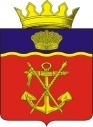                                                   АДМИНИСТРАЦИЯКАЛАЧЕВСКОГО  МУНИЦИПАЛЬНОГО  РАЙОНАВОЛГОГРАДСКОЙ  ОБЛАСТИПОСТАНОВЛЕНИЕот 24.03. 2016  г.       № 187О внесении изменений в постановление администрации Калачевского муниципального района Волгоградской области от 16.03.2015г. № 415 «Об утверждении плана подготовки и корректировки документов стратегического планирования» В целях реализации Федерального закона от 28 июня 2014 г. № 172-ФЗ «О стратегическом планировании в Российской Федерации», п о с т а н о в л я ю:1. Внести в постановление администрации Калачевского муниципального района Волгоградской области от 16.03.2015г. № 415 «Об утверждении плана подготовки и корректировки документов стратегического планирования» следующие изменения:1.1. В приложении к постановлению № 415 от 16.03.2015г. «Об утверждении плана подготовки и корректировки документов стратегического планирования» строки 1,2 Плана подготовки и корректировки документов стратегического планирования Калачевского муниципального района изложить в следующей редакции:2. Настоящее постановление подлежит  официальному   опубликованию.        3.  Контроль  исполнения  настоящего  постановления  оставляю за собой.Глава администрации Калачевского муниципального района           	                С.А. Тюрин                             Разработка проекта стратегии            социально-экономического развития Калачевского муниципального района до 2030 года"до 01 января 2017 г.комитет экономики администрации Калачевского муниципального районаРазработка плана мероприятий по реализации стратегии социально-экономического развития Калачевского муниципального района  до 2030 годадо 01 января 2017 г.комитет экономики администрации Калачевского муниципального района